Ո Ր Ո Շ ՈՒ Մհուլիսի   2020 թվականի   N             -Ա ՍԵՓԱԿԱՆՈՒԹՅԱՆ ԻՐԱՎՈՒՆՔՈՎ ԼԱՐԻՍԱ ԼԱԼԱԶԱՐՅԱՆԻՆ ՊԱՏԿԱՆՈՂ, ՀԱՄԱՅՆՔԻ ԿԱՊԱՆ ՔԱՂԱՔԻ ՀԱՄԼԵՏԱՎԱՆ ԹԱՂԱՄԱՍԻ   «ՔԱՋԱՐԱՆ»  ԱՅԳԵԳՈՐԾԱԿԱՆ ԸՆԿԵՐՈՒԹՅԱՆ ՏԱՐԱԾՔՈՒՄ ԳՏՆՎՈՂ 0.06 ՀԱ  ՀՈՂԱՄԱՍԻՆ ՀԱՍՑԵ ՏՐԱՄԱԴՐԵԼՈՒ ՄԱՍԻՆՂեկավարվելով «Տեղական ինքնակառավարման մասին» Հայաստանի Հանրապետության օրենքի 35-րդ հոդվածի 1-ին մասի 22) կետով, Հայաստանի Հանրապետության կառավարության 2005 թվականի դեկտեմբերի 29-ի «Հայաստանի Հանրապետության քաղաքային և գյուղական բնակավայրերում ներբնակավայրային աշխարհագրական օբյեկտների անվանակոչման, անվանափոխման, անշարժ գույքի` ըստ դրա գտնվելու և (կամ) տեղակայման վայրի համարակալման, հասցեավորման ու հասցեների պետական գրանցման կարգը հաստատելու և հասցեների գրանցման լիազոր մարմին սահմանելու մասին» թիվ 2387-Ն որոշումով, հաշվի առնելով Լարիսա Լալազարյանի  դիմումը. ո ր ո շ ու մ ե մՍեփականության իրավունքով Լարիսա Լալազարյանին պատկանող, համայնքի Կապան քաղաքի Համլետավան թաղամասի «Քաջարան» այգեգործական ընկերության տարածքում գտնվող 0.06 հա հողամասին տրամադրել  հասցե` Սյունիքի մարզ, Կապան համայնք, ք.Կապան, Համլետավան թաղամաս, «Քաջարան» այգեգործական ընկերություն,  թիվ 51: ՀԱՄԱՅՆՔԻ ՂԵԿԱՎԱՐ                            ԳԵՎՈՐԳ ՓԱՐՍՅԱՆ2020թ. հուլիսի
ք. Կապան
ՀԱՅԱՍՏԱՆԻ ՀԱՆՐԱՊԵՏՈՒԹՅԱՆ ԿԱՊԱՆ ՀԱՄԱՅՆՔԻ ՂԵԿԱՎԱՐ
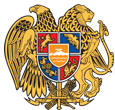 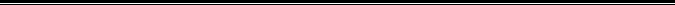 Հայաստանի Հանրապետության Սյունիքի մարզի Կապան համայնք 
ՀՀ, Սյունիքի մարզ, ք. Կապան, +374-285-42036, 060521818, kapan.syuniq@mta.gov.am